Совет депутатов ЗИМНИЦКОГО СЕЛЬСКОГО   поселения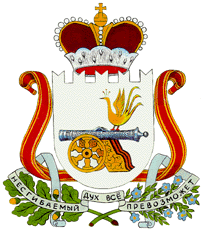 САФОНОВСКОГО района Смоленской областиРЕШЕНИЕ03.05.2024 г. № 49/1О проведении публичных слушаний по вопросу преобразования муниципальных образований, входящих в состав муниципального образования «Сафоновский район» Смоленской области путем их объединения во вновь образованное муниципальное образование с наделением его статусом муниципального округа –  муниципальное образование «Сафоновский муниципальный округ» Смоленской области с административным центром в городе СафоновоРассмотрев решение Сафоновского районного Совета депутатов от 03.05.2024  № 47/1 «Об инициировании вопроса о преобразовании муниципальных образований, входящих в состав муниципального образования «Сафоновский район» Смоленской области путем объединения всех поселений во вновь образованное муниципальное образование с наделением его статусом муниципального округа – муниципальное образование «Сафоновский муниципальный округ» Смоленской области с административным центром в городе Сафоново», руководствуясь статьями 13, 28 Федерального закона от 6 октября 2003 года № 131-ФЗ «Об общих принципах организации местного самоуправления в Российской Федерации», Уставом Зимницкого сельского поселения Сафоновского района Смоленской области в целях выявления мнения населения Зимницкого сельского поселения Сафоновского района Смоленской области по вопросу преобразования муниципальных образований, входящих в состав Сафоновского муниципального района Смоленской области путем их объединения во вновь образованное муниципальное образование с наделением его статусом муниципального округа –  Сафоновского муниципального округа Смоленской области с административным центром в г. Сафоново, Совет депутатов Зимницкого сельского поселения Сафоновского района Смоленской областиРЕШИЛ:1. Вынести на публичные слушания вопрос о преобразовании муниципальных образований, входящих в состав муниципального образования «Сафоновский район» Смоленской области путем объединения всех поселений  во вновь образованное муниципальное образование с наделением его статусом муниципального округа –  муниципальное образование «Сафоновский муниципальный округ» Смоленской области с административным центром в г. Сафоново (далее – вопрос о преобразовании муниципальных образований).2. Провести публичные слушания по вопросу преобразования муниципальных образований 15 мая 2024г.  в 16 час. 30 мин. по адресу: Смоленская область, Сафоновский муниципальный район, п. Алферово, ул. Привокзальная, д.8 (кабинет Администрации Зимницкого сельского поселения Сафоновского района Смоленской области).3. Для организации проведения публичных слушаний:3.1. Образовать комиссию по организации проведения публичных слушаний по вопросу преобразования муниципальных образований в следующем составе:- Бессонова Марина Владимировна - Глава муниципального образования Зимницкого сельского поселения Сафоновского района Смоленской области; - Денистич Ирина Александровна - инспектор Администрации Зимницкого сельского поселения Сафоновского района Смоленской области; - Данева Елена Сергеевна - старший менеджер Администрации Зимницкого сельского поселения Сафоновского района Смоленской области; - Саулин Денис Александрович - старший инспектор Администрации Зимницкого сельского поселения Сафоновского района Смоленской области; - Марченко Анна Алексеевна - преподаватель МБОУ «Алферовская ООШ», Депутат Совета депутатов Зимницкого сельского поселения Сафоновского районо Смоленской области.  3.2. Определить уполномоченным на ведение публичных слушаний – Бессонову Марину Владимировну, Главу муниципального образования Зимницкого сельского поселения Сафоновского района Смоленской области.4. Установить, что замечания и предложения, а также заявки на участие в публичных слушаниях по вопросу преобразования муниципальных образований принимаются в рабочие дни с 9:00 до 13:00 и с 14:00 до 17:00, в выходные дни с 9:00 до 14:00 по адресу: Смоленская область, Сафоновский район, п. Алферово, ул. Привокзальная, д.8 (кабинет Администрации Зимницкого сельского поселения Сафоновского района Смоленской области), в срок до 12 мая 2024 г. (включительно), в том числе посредством официального сайта Администрации Зимницкого сельского поселения Сафоновского района Смоленской области в информационно-телекоммуникационной сети Интернет http://zimnitsa.admin-safonovo.ru/ и Платформы обратной связи (ПОС).5. Опубликовать (обнародовать) настоящее решение в газете «АИСТ» и разместить на официальном сайте Администрации Зимницкого сельского поселения Сафоновского района Смоленской области в информационно-телекоммуникационной сети Интернет http://zimnitsa.admin-safonovo.ru/.6. Настоящее решение вступает в силу со дня его опубликования (обнародования).Глава муниципального образованияЗимницкого сельского поселенияСафоновского района Смоленской области                                          М.В. Бессонова  